Хакуринохабльское муниципальное бюджетное дошкольное образовательное учреждение «Детский сад общеразвивающего вида №1 «Насып»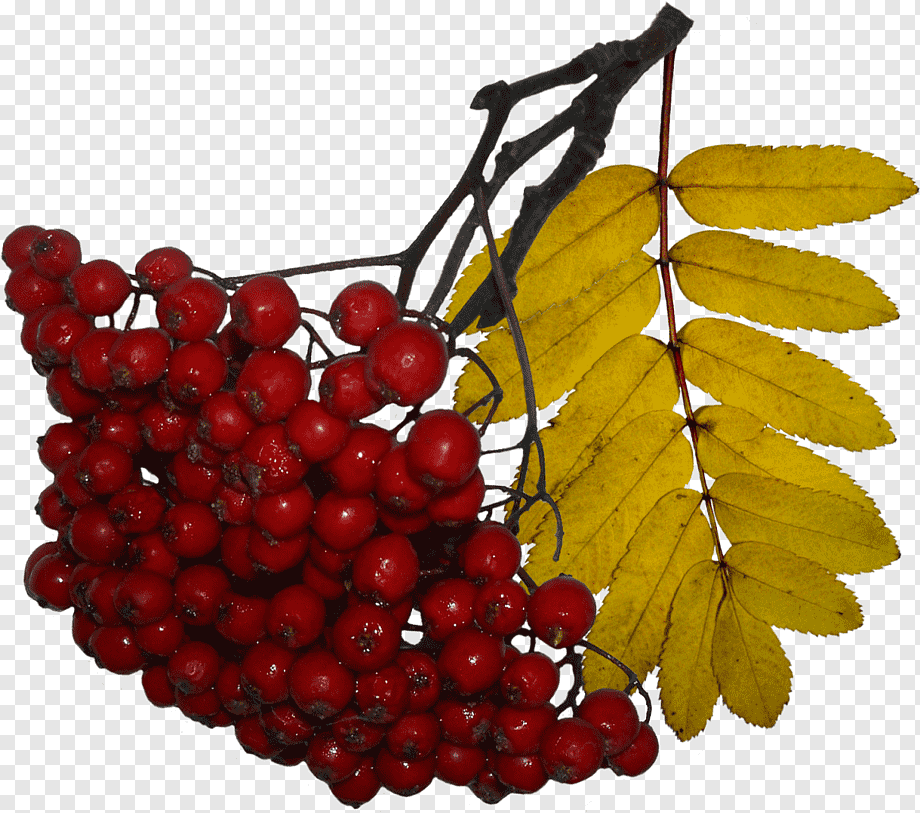 Воспитатель: Кикова И.Ка. Хакуринохабль2021гЦель: вызывать у детей интерес к продуктивным видам деятельности – рисование с натуры.Программное содержаниеОбразовательные задачи:Развивать умение планировать расположение предмета на листе бумаги,Учить передавать в рисунке характерные особенности рябины (сложный лист из расположенных попарно узких листьев).Учить новому техническому приему – двухцветному боковому мазку, гроздья рябины изображать методом тычка.Развивающие задачи:Развитие организационных умений: называть тему занятия, понимать цель задания, названную педагогом; работать по плану, предложенному педагогом;Развивать коммуникативные умения: помогать друг другу, выражать свои действия в речи.Развивать мелкую моторику.Воспитательные задачи:Воспитывать трудолюбие, активность, выдержку.Воспитывать умение слушать взрослого и сверстника не перебивая, доводить начатое дело до концаВоспитывать любовь к природе.Воспитывать уважительное отношение к работам своих товарищейПрограммное содержание: Воспитывать творческое воображение, интерес к рисованию;Развивать мелкую моторику пальцев рук, память, логическое мышление, внимание, связную речь;Учить отвечать на вопросы полным ответом; Развивать умение планировать расположение предмета на листе бумаги, передавать в рисунке характерные особенности рябины;Закреплять умение правильно держать кисть, наносить акварель методом примакивания ,тычком , активизировать словарь;Разгадывание загадок, заучивание стихотворений, беседы, наблюдения за явлениями природы.Словарная работа:  перистый, зубчатый, гроздья, черешок Демонстрационный материал: Картины с изображением различных деревьев, плоды рябины.Раздаточный материал:  Акварель, листы бумаги, кисточки, стакан непроливайка, подставки для кисточек, салфетки.Воспитатель: Ребята, к нам сегодня пришли гости, давайте с ними поздороваемся.
Дети: Здравствуйте.
Воспитатель: Дети, давайте подарим всем наши улыбки и хорошее настроение. Тогда: Дружно за руки возьмемся и друг другу улыбнемся.Воспитатель:  Дети, сегодня я к вам пришла не одна, а с волшебницей. Она для вас приготовила сюрприз. А как зовут эту золотую волшебницу вы сейчас мне скажите:Раз, два, три закрываем глазки и окажемся с ней в сказке, подарила яркой краски, разукрасила листки, кто же это назови!Дети: Осень.
Воспитатель: Почему Вы решили, что это осень, а не другое время года?
Дети: Потому что на деревьях желтые и красные, зеленые листочки.
Воспитатель: Что произошло с деревьями?
Дети: Листья пожелтели, покраснели и опали.
Воспитатель: Осень любит раскрашивать все деревья, но одно дерево любит больше всех. А какое дерево послушайте и отгадайте загадки.Воспитатель: Это изящное дерево, сказочно красиво в любое время года. 
Весной ( рябина) надевает наряд из нежно-зеленых кружевных листочков и зацветает пышными белыми гроздьями. 
Летoм( рябина) после цветения появляются гроздья зеленых ягод. 
А в осенние дни это дерево становится волшебно красивым и гроздья окрашиваются в красные цвета. (рябина)Воспитатель: Много ягодок – огнейБудет осенью на ней.                                                   
И подарит для Марины
Бусы красная ...(Рябина)     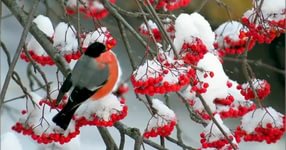 Воспитатель: Я смотрю в свое окно,
Вижу дерево одно.
Гроздья красные висят,
Птички скушать их хотят.
(Рябина)
Правильно, это рябина. (Отгадка картинка с рис.)Воспитатель: Дети, рябина очень красивое дерево и полезное. Ягодами рябины питаются птицы (а именно синички, скворцы и даже вороны). Любят ягоды и медведи, лоси. Для людей тоже рябина полезна ягоды и листья рябины обладают целебными свойствами, содержат витаминыВоспитатель: Дети давайте рассмотрим с вами веточку рябины.
 Посмотрите у основания ветки черешок. Ветка у рябины тонкая, слегка изогнутая под тяжестью ягод. Лист у рябины сложный: перистый или зубчатый . Он состоит из расположенных попарно узких резных овальных листиков. Ягоды рябины собраны вместе в кисти, гроздья имеют овальную форму. Ягоды расположены близко друг к другу, и одни частично загораживают другиеВоспитатель: из каких частей состоит рябина?Дети: Ветка, черешки листьев, листья, гроздь рябины.Воспитатель: Какой формы лист?Дети: Овальный , узкий, резной.Воспитатель: Какого цвета ягода рябины?Дети: Красная, оранжевая.Воспитатель:  Дети Осень особенно любит рябину за ее яркость гроздьев ягод. Дети вы хотите сделать подарок Осени?Дети: ДаВоспитатель: Давайте нарисуем веточку рябины. А пред тем как приступим к рисованию немножко разомнемся.Физ. Минутка. «Осень» Осень в гости к нам пришла, (ходьба на месте)Дождь и ветер принесла,( вращения руками)Ветер дует, задувает,С веточек листву срывает, (хлопки над головой)Листья по ветру кружатся, (покрутится вокруг себя)И под ноги нам ложатся,Ну, а мы гулять пойдем все листочки соберем. (наклоны вперед)Физ.минутка повторяется несколько раз.Воспитатель: Дети предлагаю стать на время художниками, как Золотая Осень и сесть для рисования за столы.Дети садятся за столы.Воспитатель: Дети перед вами лежат две кисточки. Тонкая для рисования веточек коричневой краской. Кисточка с широким ворсом для рисования листочков зеленым цветом и обычная кисточка для рисования плодов рябины ягод красным или оранжевым цветом.Воспитатель: Ветка и гроздь рябины будет располагаться на середине листа. Покажите (дети прикладывают ладошку в центр листа).Взяли тонкую кисточку набрали коричневой краски.Воспитатель: Ветка и черешки листьев рисуются концом кисти. Проводим тонко, с верху вниз легким движением, слегка закругленную линию, кончик кисти смотрит вверх. От главной ветки проводим еще несколько вертикальных закругленных линий .Когда дети закончили рисовать переходим к следующему этапу.Воспитатель: посмотрите, какая у листьев рябины окраска, один зеленый с оранжевым кончиком, другой желтый, и т. д.Воспитатель: Такие двухцветные листочки можно нарисовать сразу, если всю кисточку обмакнуть в желтую краску, а ее кончик – в оранжевую и приложить боковой стороной к бумаге.Воспитатель: Дети, закончили рисовать листочки, промыли кисточку и просушили на салфетке и отложите кисточку в сторону.Воспитатель: Ягодки так же будем рисовать кисточкой. Смачиваем поочередно в нужный цвет краски. А когда подсохнут ягоды рябины, кончиком тонкой кисти дорисовать точки – тычинки ягод и мелкие веточки.Пальчиковая гимнастика «Наши пальчики»
Рисовали, рисовали, 
Наши пальчики устали.
(Ритмично сжимать пальцы в кулачки)
А теперь все дружно встали.
Ножками потопали,
Ручками похлопали.
(Выполнять соответствующие движения)
Рисовали, рисовали,
Наши пальчики устали.
А теперь, мы отдохнём.
(Ритмично сжимать пальцы в кулачки)Воспитатель следит за правильностью выполнения работ, приемов и способов действия. Воспитатель оказывает индивидуальную помощь детям. Если требуется, напоминает о последовательности и способов рисования. Во время детской деятельности воспитатель дает рекомендации по выполнению работы. Во время деятельности детей следит за их осанкой. Постепенно готовые работы оформляются в выставку.Рефлексия:Воспитатель: Дети, с каким  деревом мы сегодня познакомились?
Дети: С рябиной.
Воспитатель: Как вы думаете , какую пользу она приносит?
Дети: корм для птиц, животных, полезная для человека.
Воспитатель: Дети, что мы сегодня рисовали?Дети: Веточку рябиныВоспитатель: У вас получились прекрасные веточки рябины.Воспитатель: Посмотрите на все работы и скажите, у кого получилась самая красивая веточка, объясните почему?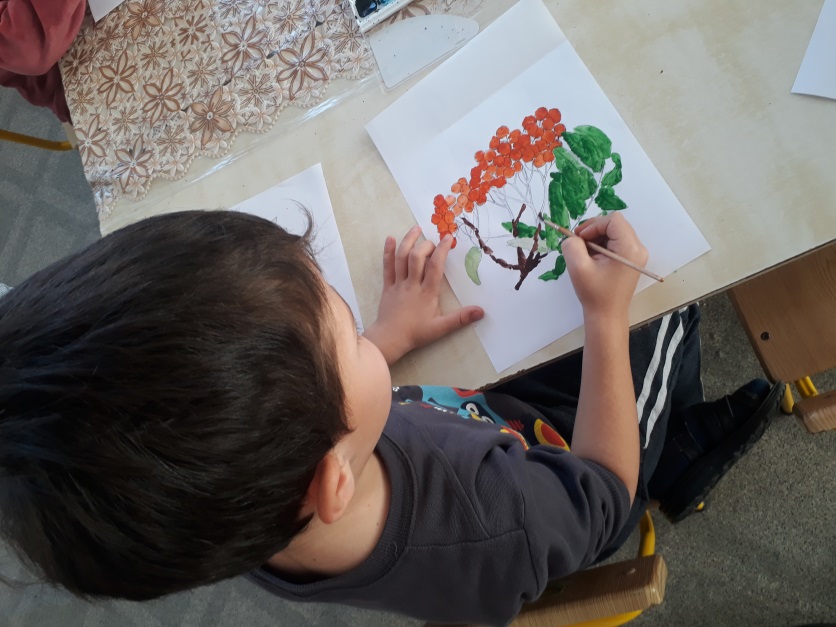 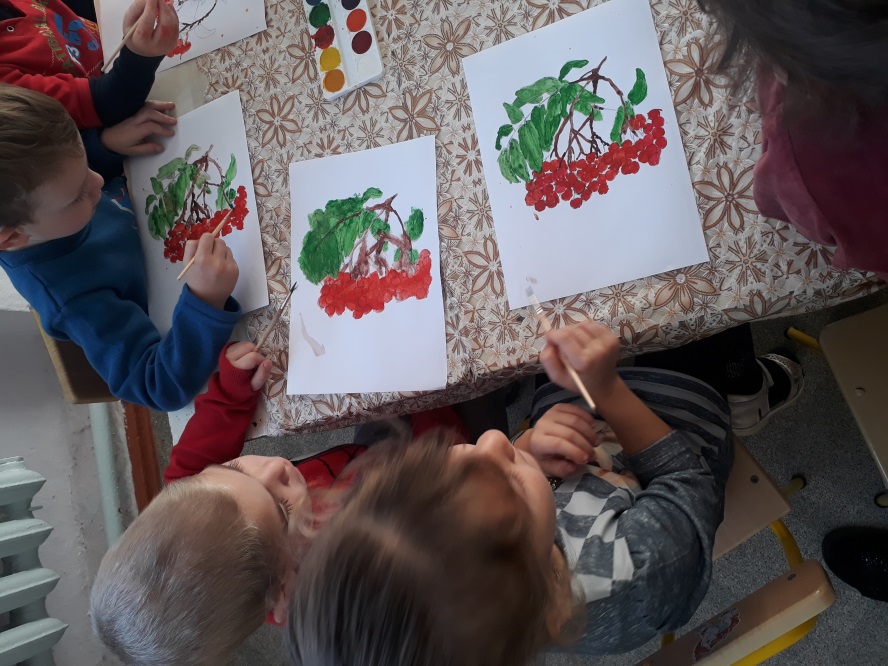 